Изучение элементной базы вычислительной машины Дизъюнкция –логическое сложение, ИЛИ.Конъюнкция – логическое умножение, И.Унарная операция – отрицание.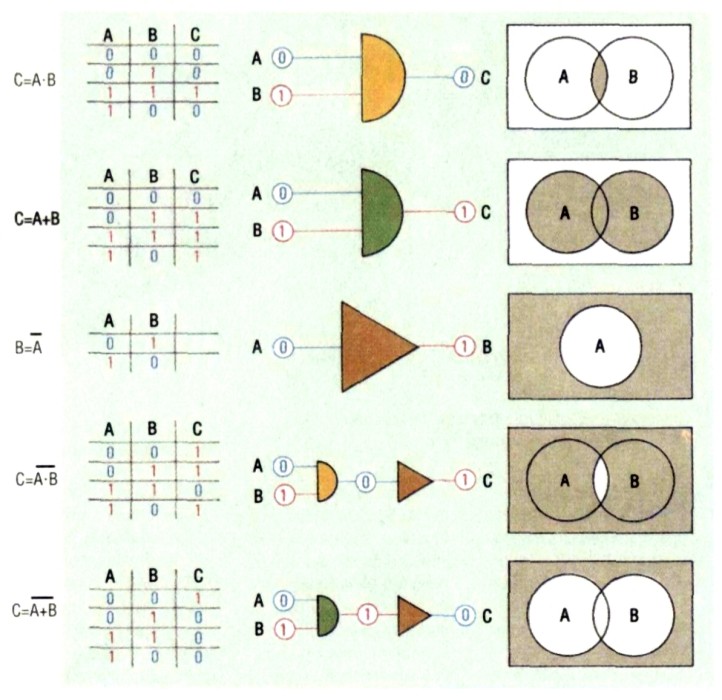 Задание №2Восстановить исходные логические выражения по следующим таблицам истинности:Задание №3.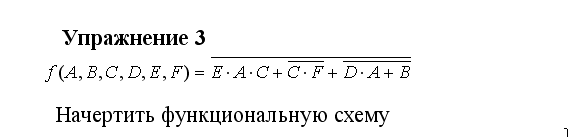 